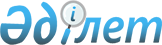 Тәңірберген ауылдық округі әкімінің 2016 жылғы 19 тамыздағы № 1 "Шектеу іс-шараларын белгілеу туралы" шешімінің күші жойылды деп тану туралыАқтөбе облысы Мәртөк ауданы Тәңірберген ауылдық округі әкімінің 2016 жылғы 7 қарашадағы № 2 шешімі. Ақтөбе облысының Әділет департаментінде 2016 жылғы 24 қарашада № 5144 болып тіркелді      Қазақстан Республикасының 2001 жылғы 23 қаңтардағы "Қазақстан Республикасындағы жергілікті мемлекеттік басқару және өзін-өзі басқару туралы" Заңының 35, 37 баптарына сәйкес, "Қазақстан Республикасы ауыл шаруашылығы министрлігінің ветеринариялық бақылау және қадағалау комитеті Мәртөк аудандық аумақтық инспекциясы" мемлекеттік мекемесінің бас мемлекеттік ветеринариялық-санитариялық инспекторының 2016 жылғы 27 қазандағы № 11-3/563 "Тәңірберген ауылдық округі Саржансай ауылы ұсақ мүйізді малдарының арасында пастереллез ауруының анықталуына байланысты белгіленген шектеу іс-шараларын алу туралы" ұсынысы негізінде, ауылдық округ әкімі ШЕШІМ ҚАБЫЛДАДЫ:

      1. Тәңірберген ауылдық округі әкімінің 2016 жылғы 19 тамыздағы № 1 "Шектеу іс-шараларын белгілеу туралы" (нормативтік құқықтық актілерді мемлекеттік тіркеудің тізіліміне № 5072 болып тіркелген, 2016 жылғы 22 қыркүйекте "Мәртөк тынысы" газетінде жарияланған) шешімінің күші жойылды деп танылсын.

      2. Осы шешім алғашқы ресми жарияланған күнінен бастап қолданысқа енгізіледі.


					© 2012. Қазақстан Республикасы Әділет министрлігінің «Қазақстан Республикасының Заңнама және құқықтық ақпарат институты» ШЖҚ РМК
				
      Ауылдық округ әкімі 

Д. Тлеуов
